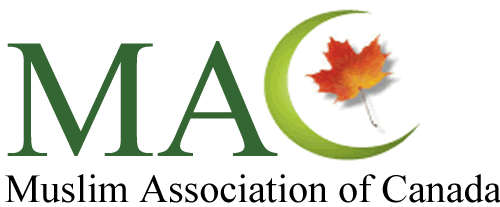 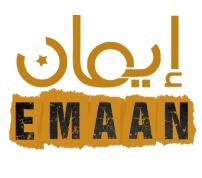 EDUCATIONAL MUSLIM ACHIEVEMENT AWARDS NIGHT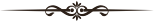 		APPLICATION FORM FOR EMAAN AWARDS GRADE 8 – GRADE 12 STUDENTSAPPLICATION DUE DATE: Saturday, October 22, 2016For EMAAN applications and information, please visit emaan.ca. Applications are to be submitted online using www.emaan.ca > Waterloo > Apply NowAN OFFICIAL COPY OF THE APPLICANT’S 1ST SEMESTER/TERM FINAL TRANSCRIPT AND 2ND SEMESTER/TERM TRANSCRIPT MUST BE INCLUDED WHEN APPLYING FOR ANY EMAAN AWARDFor questions, please email waterloo@emaan.caNAME (FIRST, LAST): _____________________________________________________________________HOME ADDRESS: _______________________________________________________________________POSTAL CODE: _______________PHONE NUMBER: ___________________________________________ E-MAIL ADDRESS: ________________________________________________ GRADE: ________________NAME OF SCHOOL: ______________________________________________________________________HAVE YOU APPLIED OR WILL APPLY FOR ANY OTHER MUSLIM ACHIEVEMENT AWARD THIS YEAR?					YES                   	 			NOIF YES, WHICH MUSLIM AWARDS PROGRAM DID YOU APPLY TO? ______________________________________________________________________________________THE FOLLOWING EMAAN AWARDS ARE BEING OFFERED THIS YEAR. CHECK OFF ALL THE EMAAN AWARDS THAT YOU ARE APPLYING FOR:    QURAN MEMORIZATION AWARDS:  1st PLACE $200.00, 2ND PLACE $100, 3RD PLACE $50    COMMUNITY SERVICE AWARD   $200.00                                   VISUAL ARTS AWARD $100.00    ACADEMIC AWARDS $1000.00 (Top Academic graduate)       WRITING AWARD $100.00    ATHLETE OF THE YEAR AWARD   $100.00                                   SCIENCE AWARD $100.00       ENTREPRENEURSHIP AWARD $200.00			    Criteria for EMAAN Academic AwardsAPPLICATION DUE DATE: Saturday, October 22, 2016EMAAN HIGH SCHOOL GRADUATION AWARD:Students graduating from High School will be honouredGraduating students must provide proof of their graduation status from their schoolEMAAN ACADEMIC AWARDS:In order to be considered for the EMAAN Academic Awards, students must submit a copy of their 1ST and 2nd Semester Final Report Cards along with their application form.  Letters from teachers or principals will not be accepted. For students in grade 8, the final mark will be determined by averaging the marks received in the Core Subjects (Language Arts, Mathematics, Science, History and Geography) from the 2nd Term Final Report Card.For students in grades 9-11, the final mark will be determined by averaging the marks earned in each subject taken in the 2015-2016 school year.  For students in grade 12, the final mark will be determined by averaging the top 6 grade 12 credits taken.Awards will be granted only to those students attending the Awards Ceremony on Sunday, October 9, 2016 at the Holiday Inn Kitchener Waterloo Hotel & Conference Centre at 30 Fairway Road South, Kitchener.  Application for EMAAN Academic AwardsAPPLICATION DUE DATE: Saturday, October 22, 2016If applying for the EMAAN Academic Awards, please complete the applicable Grade Table below:  Criteria for EMAAN Community Service AwardAPPLICATION DUE DATE: Saturday, October 22, 2016The EMAAN Community Service Award will be presented to one High School student who has demonstrated exemplary service to the community.  The High School student who wins the EMAAN Community Service Award will receive a $200.00 Scholarship.Judging criteria will be based on:frequency and type of involvementlevel of involvement and impact of involvementteam leadership and service to communityApplication for EMAAN Community Service AwardApplications for the EMAAN Community Service Award, along with a portfolio including all supporting documents and letters of reference, must be uploaded to EMAAN.CA by Saturday, October 22, 2016Criteria for EMAAN Quran Memorization AwardsAPPLICATION DUE DATE: Saturday, October 22, 2016The EMAAN Quran Memorization Award will be presented to the 1st, 2nd and 3rd place winners from the Junior and Senior Division of the EMAAN Quran Memorization Competition which will take place at the Kitchener Masjid on Sunday, October 23, 2016.Judging criteria will be based on:MemorizationTarteel (recitation according to the rules of Tajweed)Please note: The pace of recitation must be neither too fast nor too slow  (It should be at a moderate pace)Points will be deducted if the recitation is not fluentPoints will be deducted each time the Judge is required to correct a mistakeAll participants will receive a Certificate of Participation in the EMAAN Quran Memorization Competition.Awards will be granted only to those students attending the Awards Ceremony on Sunday, October 30, 2016 at the Holiday Inn Kitchener Waterloo Hotel & Conference Centre at 30 Fairway Road South, Kitchener.  ALL DECISIONS MADE BY THE JUDGES WILL BE FINAL.Criteria for EMAAN Science AwardAPPLICATION DUE DATE: Saturday, October 22, 2016This award will be presented to students who demonstrate a talent in the field of science and have conducted innovative research with clear and practical applications. The 1st place winner will be awarded a $100.00 Scholarship. Judging criteria shall be based on the presentation of a project or paper in front of a panel of judges.  All research must be properly documented and referenced. Judging will take place at the Kitchener Masjid on Sunday, October 23, 2016. Awards will be granted only to those students attending the Awards Ceremony on Sunday, October 30, 2016 at the Holiday Inn Kitchener Waterloo Hotel & Conference Centre at 30 Fairway Road South, Kitchener.  Criteria for EMAAN Athlete of the Year AwardAPPLICATION DUE DATE: Saturday, October 22, 2016This award will be presented to a High School student who has demonstrated outstanding achievements in athleticism. The first place winner will receive a $100.00 Scholarship.Application for EMAAN Athlete of the Year AwardApplications for the EMAAN Athlete of the Year Award, along with a portfolio including all supporting documents and letters of reference, must be uploaded to EMAAN.CA with your application by Saturday, October 22, 2016Criteria for EMAAN Visual Arts AwardAPPLICATION DUE DATE: Saturday, October 22, 2016This award will be presented to a High School student who demonstrates a talent in drawing, painting, photography and/or graphic design. The first place winner will receive a $100.00 Scholarship. Judging will take place at the Kitchener Masjid on Sunday, October 23, 2016. You must apply for this award by Saturday, October 22, 2016.Requirements:An original work of art themed “Dedication” – to be brought in on judging day Three samples of artwork (your choice) – to be brought in on judging dayAwards will be granted only to those students attending the Awards Ceremony on Sunday, October 30, 2016 at the Holiday Inn Kitchener Waterloo Hotel & Conference Centre at 30 Fairway Road South, Kitchener.  Criteria for EMAAN Writing AwardAPPLICATION DUE DATE: Saturday, October 22, 2016This award will be presented to one High School student who has a passion for writing. The first place winner will receive a $100.00 Scholarship. Judging will take place at the Kitchener Masjid on Sunday, October 23, 2016. You must apply for this award by Saturday, October 22, 2016. Requirements:Three writing samples – to be brought in on judging dayAn essay written at the Kitchener Masjid on Sunday, October 23, 2016 on a provided topic.  1 school faculty/staff referenceAwards will be granted only to those students attending the Awards Ceremony on Sunday, October 30, 2016 at the Holiday Inn Kitchener Waterloo Hotel & Conference Centre at 30 Fairway Road South, Kitchener.  Criteria for EMAAN Entrepreneurship AwardThis award will be presented to one Post Secondary student or group who has a passion for entrepreneurship. The business model presented must be active and have a long term potential for success. The winning student/group will receive a $200.00 Scholarship. Judging will take place at the Kitchener Masjid on Sunday, August 28, 2016 by a professional. You must apply for this award by Friday, October 21, 2016. Requirements:Proposal or design – to be presented in front of a panel of judgesAwards will be granted only to those students attending the Awards Ceremony on Sunday, October 30, 2016 at the Holiday Inn Kitchener Waterloo Hotel & Conference Centre at 30 Fairway Road South, Kitchener.  EDUCATIONAL MUSLIM ACHIEVEMENT AWARDS NIGHTPLEASE NOTE THE FOLLOWING:THE EMAAN AWARDS NIGHT WILL BE HELD ON SUNDAY, OCTOBER 30, 2016 AT THE HOLIDAY INN KITCHENER WATERLOO HOTEL & CONFERENCE CENTERE FROM 2:00 PM TO 5:00 PMAN OFFICIAL COPY OF THE APPLICANT’S 1ST SEMESTER/TERM FINAL TRANSCRIPT AND 2ND SEMESTER/TERM TRANSCRIPT MUST BE INCLUDED WHEN APPLYING FOR ANY EMAAN AWARD.ALL INFORMATION RECEIVED WILL BE TREATED WITH THE UTMOST DISCRETION AND CONFIDENTIALITY.STUDENTS APPLYING FOR THE EMAAN COMMUNITY SERVICE AWARD MUST INCLUDE A PORTFOLIO WITH SUPPORTING DATA, LETTERS, EVALUATIONS AND/OR AWARDS OF THEIR WORK WITHIN THE LAST TWO YEARS.  THESE DOCUMENTS MUST BE ATTACHED TO THE APPLICATION FORM WHICH IS DUE SATURDAY, October 22, 2016.THE QURAN MEMORIZATION COMPETITION FOR STUDENTS APPLYING FOR THE EMAAN QURAN MEMORIZATION AWARD WILL BE HELD AT THE KITCHENER MASJID ON SUNDAY, OCTOBER 23, 2016.STUDENTS ARE NOT ALLOWED TO APPLY TO MORE THAN ONE EMAAN OR MUSLIM AWARDS PROGRAM.INCOMPLETE APPLICATION FORMS WILL NOT BE CONSIDERED FOR ANY EMAAN AWARDS.YOU WILL RECEIVE A CONFIRMATION OF ATTENDANCE PHONE CALL IF YOU HAVE APPLIED FOR AN EMAAN AWARD.  ALL RECIPIENTS MUST BE PRESENT AT THE EMAAN AWARDS NIGHT IN ORDER TO RECEIVE HIS/HER REWARD.PLEASE REMEMBER TO PURCHASE YOUR TICKETS IN ADVANCE. YOU WILL NEED TO PURCHASE TICKETS FOR THE RECIPIENT AND FOR EACH PERSON ATTENDING THE EMAAN AWARDS NIGHT WITH THEM.  TICKETS CAN BE PURCHASED ONLINE, AT THE KITCHENER MASJID, AL HUDA WEEKEND SCHOOL, OR AT MAC MAPLE GROVE SCHOOL FOR $25 EACH. After OCTOBER 17, 2016 TICKET PRICES WILL BE $30 EACH.FOR FURTHER INQUIRIES ABOUT EMAAN, PLEASE VISIT EMAAN.CA OR EMAIL: waterloo@emaan.caEMAAN Academic AwardGRADECRITERIAHonours(Certificate)Grade 8-an average mark of 80-89.9% in the CORE subjectsHonours (Certificate)Grades 9-11-an average mark of 80-89.9% in all the subjects taken during the 2015-2016 school yearHonours (Certificate)Grade 12-an average mark of 80-89.9% on the top 6 grade 12 credits takenHonours with Distinction (Certificate)Grade 8-average mark of 90% and over in CORE subjectsHonours with Distinction (Certificate)Grades 9-11-an average mark of 90% and over in all the subjects taken during the 2015-2016 school yearHonours with Distinction(Certificate)Grade 12-an average mark of 90% and over on the top 6 grade 12 credits takenTop Academic Awards(3 Trophies per grade)Grades 8-11The students with the top three highest averages in grades 8-11 will receive a trophy.  Top Academic Awards1st Place - $1000.00 Scholarship and Trophy2nd and 3rd place -Trophy.Grade 12Grade Table for Grade 8 StudentsInclude the average earned in each Core Subject listed below.  A copy of the First Term Final Report Card and the Second Term Final Report Card must be submitted.Grade Table for Grade 8 StudentsInclude the average earned in each Core Subject listed below.  A copy of the First Term Final Report Card and the Second Term Final Report Card must be submitted.Language Arts%Mathematics%Science%History%Geography%Grade Table for Grade 9-11 StudentsInclude the average earned in each subject taken in the 2015-2016 school year.  A copy of the First Semester Final Report Card and the Second Semester Final Report Card must be submitted.Grade Table for Grade 9-11 StudentsInclude the average earned in each subject taken in the 2015-2016 school year.  A copy of the First Semester Final Report Card and the Second Semester Final Report Card must be submitted.Grade Table for Grade 9-11 StudentsInclude the average earned in each subject taken in the 2015-2016 school year.  A copy of the First Semester Final Report Card and the Second Semester Final Report Card must be submitted.SubjectCourse Code (e.g. ENG 1D1)Average%%%%%%%%Grade Table for Grade 12 StudentsInclude the average earned in the best 6 grade 12 credits taken.  A copy of the First and Second Semester Final Report Cards from the 2014-2015 school year, as well as the First Semester Final Report Card and the Second Semester Final Report Card from the 2015-2016 school year must be submitted.Grade Table for Grade 12 StudentsInclude the average earned in the best 6 grade 12 credits taken.  A copy of the First and Second Semester Final Report Cards from the 2014-2015 school year, as well as the First Semester Final Report Card and the Second Semester Final Report Card from the 2015-2016 school year must be submitted.Grade Table for Grade 12 StudentsInclude the average earned in the best 6 grade 12 credits taken.  A copy of the First and Second Semester Final Report Cards from the 2014-2015 school year, as well as the First Semester Final Report Card and the Second Semester Final Report Card from the 2015-2016 school year must be submitted.SubjectCourse Code (e.g. ENG 1D1)Average%%%%%%List all voluntary activities (either community/school/organization or other).  State any positions you have held and served in the last two years.  Attach all supporting documents.List any extracurricular activities that you have organized or led in the last two years.  Provide all supporting documents.List any other achievements, awards, information, etc that you would like to share with the judges.  Provide all supporting documents.  EMAAN AWARDGRADESURAHS TO BE TESTEDEMAAN Quran Memorization Award – Junior Division1st Place - $200.00 Scholarship and Trophy2nd Place - $100.00 Scholarship and Trophy3rd place - $50.00 Scholarship and TrophyGrades 8 and 9Juzu’ 29Juzu’ 30EMAAN Quran Memorization Award – Senior Division1st Place - $200.00 Scholarship and Trophy2nd Place - $100.00 Scholarship and Trophy3rd place - $50.00 Scholarship and TrophyGrades 10, 11 and 12Juzu’ 28Provide a brief description of the project or paper you will be presenting. Be sure to include the purpose/objective of the research and a complete bibliography. Provide a list of any recognition and/or awards received for your athletic achievements and an explanation of why you should be awarded this scholarship. Please include 1 school faculty or athletic coach reference.  